ESCUELA POLITÉCNICA NACIONALESCUELA DE FORMACIÓN DE TECNÓLOGOS  TECNOLOGÍA EN ………………..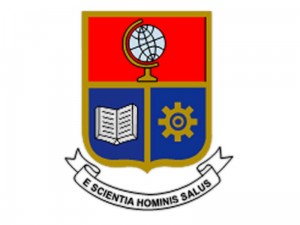 Laboratorio de ………….TRABAJO PREPARATORIOPráctica No:   ___Tema: 	    _______________________________________________                                                                         Realizado por:Estudiante:	  	   			    	           Grupo:	(Espacio Reservado)Fecha de entrega: ____ / ____ / ____	f. _________________________			   Año         mes            día			    Recibido por:  Sanción: ____________________________________________________PERÍODO2016 – A- LABORATORIO DE ………………PREPARATORIO - PRÁCTICA XObjetivos:Indicar cuales son los objetivos de la practica a desarrollarseDesarrolloCuestionarioEn esta sección se debe desarrollar las preguntas incluidas en la hoja guía con respecto al trabajo preparatorio DiseñoEn esta sección se debe justificar en base a cálculos y explicaciones el diseño de los circuitos requeridos en la sección de diseño de la hoja guía.Diagrama esquemáticoSe deben incluir los diagramas de los circuitos a implementarse usando los símbolos respectivos para cada elemento a emplearse.Diagrama de conexionesSe deben incluir las conexiones entre los diferentes elementos a utilizarse para lo que es necesario usar colocar la distribución de pines de los elementos. Este  esquema muestra cómo será la implementación de manera práctica.Análisis de resultados esperados Para el desarrollo de esta sección es necesario realizar la simulación de los circuitos diseñados para verificar que cumplan con los requerimientos solicitados en la hoja guía. Para la simulación se podrá emplear cualquier paquete computacional Bibliografía / Referencias Incluir las fuentes bibliográficas empleadas para el desarrollo del trabajo preparatorio empleando el sistema de referencia de la IEEE